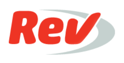 Order  How did we do?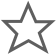 If you rate this transcript 3 or below, this agent will not work on your future ordersRate this transcriptDoug Richards:	The one thing that I despise more than anything in life are bullies. I have so many clients that are bullied. They are bullied by police. They're bullied by prosecutors. They get bullied by judges. I don't put up with that. Drew Eddy:	Doug is the type of attorney that really thinks outside the box. The nice thing about it is when a complicated issue, or a strategic issue comes up, we can collaborate. There's no better person to do that with. Dianna Matsuda:	He's an excellent lawyer. Very thoughtful, very intelligent, very smart, knows the law, and fights very hard for his clients. Doug Richards:	I became an attorney entirely by accident. I had always enjoyed arguing, essentially litigating but just between my friends or family members, or whatever. Someone suggested, 'You should go to law school.' I never even considered it. I started working in a law firm before applying to law school. 	I thought, 'Wow, this is really amazing. These guys do this ever single day.' By accident again, I end up at the DA's office in Harris County. I got there because a friend of mine had an internship there. He didn't have enough time to continue working the internship. 	He said, "Do you want the job?" I went in there and was completely seduced by the courtroom and criminal law. You couldn't pull me out of there. What started off as a pure accidental sort of stumbling into a career turned into my dream job, because every single day, I get to go to court. 	I represent people one at a time. When I represent people one at a time, I get to know them. I get to know their spouses. I get to know their brothers and sisters, and their parents, and their friends. These cases, they don't just start and finish in a week or two weeks. Sometimes these cases last over a year. I really get to experience life through my clients, and I get to consequently become a part of their life. 	After a case is over, I still stay in touch with so many of my former clients. I find that part of what I do extremely rewarding, because I truly get to see where a client comes to me at rock bottom. I get to walk them through that experience, and bring them out of it. If I don't do it personally, I help them get out of that experience that they're having. To me, that's something that is so rewarding and gets me up every single day. How did we do?If you rate this transcript 3 or below, this agent will not work on your future ordersRate this transcriptClientIan GarlicRef #R&C_Completed VideosOrder #TC0529267486